Bidge YayınlarıXXX Ana Başlık / YazarISBN XXXXXXXXSertifika No:Yayın hakları © BİDGE YayınlarıBu eserin bütün hakları saklıdır. Kaynak gösterilerek tanıtım için yapılacak kısa alıntılar dışında yayıncının ve editörün yazılı izni olmaksızın hiçbir yolla çoğaltılamaz.Sayfa Düzeni: XXXXXXX1. Baskı: BİDGE Yayınları, 2023Güzeltepe Mahallesi Abidin Daver Sokak Sefer Apartmanı No: 7/9 Çankaya / Ankarawww.bidgeyayinlari.com - bidgeyayin@gmail.com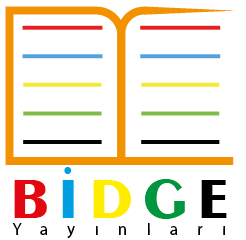 KİTAP İSMİYazarxxxxxxxxxxxxxx2023ANA BAŞLIK (BÖLÜM BAŞLIĞI)Adı SOYADI, Adı SOYADIGirişMetin metin metin metin metin metin metin metin metin metin metin metin metin metin metin metin metin metin metin metin metin metin metin metin metin metin metin metin metin metin metin metin metin metin metin metin metin metin metin. Metin metin metin metin metin metin metin metin metin metin metin metin metin metin metin metin metin metin metin metin metin metin metin metin metin metin metin metin metin metin metin metin metin metin metin metin metin metin metin metin metin metinAra Başlık Metin metin metin metin metin metin metin metin metin metin metin metin metin metin metin metin metin metin metin metin metin metin metin metin metin metin metin metin metin metin metin metin metin metin metin metin metin metin metinTablo 1. Tablo BaşlığıŞekil 1. Şekil AdıGrafik 1. Grafik AdıKAYNAKÇAHampden-Thompson, G. & Galindo, C. (2017) School–family relationships, school satisfaction and the academic achievement of young people. Educational Review, 69 (2), 248-265. Doi: 10.1080/00131911.2016.1207613Kline, B. R. (2005). Principles and practice of structural equation modeling (Second edit). NY: The Guilford Press.Nal, M. (2018). Hastanelerde acil yardım ve afet yönetimi. Ankara: Akademisyen KitabeviMetin metin metinMetin metin metinMetin metin metinMetin metin metin